ΤΕΧΝΙΚΕΣ ΠΡΟΔΙΑΓΡΑΦΕΣΤΗΣ ΕΠΙΧΕΙΡΗΣΗΣΕΠΩΝΥΜΙΑ:……………………………………………………………………………………………………………………………………………………………..Δ/ΝΣΗ:……………………………………………………………………………………………………………………………………………………………………ΤΗΛ ΦΑΞ.………………………………………………………………………………………………………………………………………………………………….Α.Φ.Μ………………………………………………………………………………………………………………………………………………………………………email.………………………………………………………………………………………………………………………………………………………………………..ΤΕΧΝΙΚΕΣ ΠΡΟΔΙΑΓΡΑΦΕΣΤΗΣ ΕΠΙΧΕΙΡΗΣΗΣΕΠΩΝΥΜΙΑ:……………………………………………………………………………………………………………………………………………………………..Δ/ΝΣΗ:……………………………………………………………………………………………………………………………………………………………………ΤΗΛ ΦΑΞ.………………………………………………………………………………………………………………………………………………………………….Α.Φ.Μ………………………………………………………………………………………………………………………………………………………………………email.………………………………………………………………………………………………………………………………………………………………………ΥΠΟΓΡΑΦΗ..ΗΜΕΡΟΜΗΝΙΑΤΕΧΝΙΚΕΣ ΠΡΟΔΙΑΓΡΑΦΕΣΤΗΣ ΕΠΙΧΕΙΡΗΣΗΣΕΠΩΝΥΜΙΑ:……………………………………………………………………………………………………………………………………………………………..Δ/ΝΣΗ:……………………………………………………………………………………………………………………………………………………………………ΤΗΛ ΦΑΞ.………………………………………………………………………………………………………………………………………………………………….Α.Φ.Μ………………………………………………………………………………………………………………………………………………………………………email.………………………………………………………………………………………………………………………………………………………………………..ΗΜΕΡΟΜΗΝΙΑΥΠΟΓΡΑΦΗ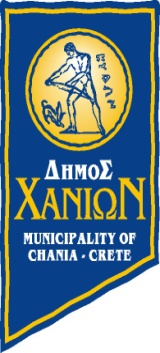 ΕΛΛΗΝΙΚΗ ΔΗΜΟΚΡΑΤΙΑ ΔΗΜΟΣ ΧΑΝΙΩΝ                                           ΣΧΟΛΙΚΗ ΕΠΙΤΡΟΠΗ Δ/ΘΜΙΑΣ ΕΚΠ/ΣΗΣ         Δ/ΝΣΗ: ΚΡΙΑΡΗ 40 (1ΟΣ ΟΡΟΦΟΣ) ΧΑΝΙΑ Τ.Κ.73135 Τηλ: 28213 41773Fax:28213 41786 email: schepitropi2@chania.grΤΙΤΛΟΣ ΣΥΝΟΠΤΙΚΟΥ ΔΙΑΓΩΝΙΣΜΟΥ: « ΠΡΟΜΗΘΕΙΑ ΓΡΑΦΙΚΗΣ ΥΛΗΣ- ΥΠΗΡΕΣΙΑΚΩΝ ΒΙΒΛΙΩΝ,ΧΑΡΤΙ ΦΩΤΟΤΥΠΙΚΟΥ Α3 & Α4»ΠΡΟΫΠΟΛΟΓΙΣΜΟΣ ΚΑΤΗΓΟΡΙΑΣ 1: 23.250,00 ΕΥΡΩ ΜΕ Φ.Π.ΑΚΑΤΗΓΟΡΙΑ 1 ΓΡΑΦΙΚΗ ΥΛΗΚΑΤΗΓΟΡΙΑ 1 ΓΡΑΦΙΚΗ ΥΛΗΚΑΤΗΓΟΡΙΑ 1 ΓΡΑΦΙΚΗ ΥΛΗΚΑΤΗΓΟΡΙΑ 1 ΓΡΑΦΙΚΗ ΥΛΗΚΑΤΗΓΟΡΙΑ 1 ΓΡΑΦΙΚΗ ΥΛΗΚΑΤΗΓΟΡΙΑ 1 ΓΡΑΦΙΚΗ ΥΛΗΚΑΤΗΓΟΡΙΑ 1 ΓΡΑΦΙΚΗ ΥΛΗ Α/ΑΠΕΡΙΓΡΑΦΗ ΕΙΔΟΥΣΜΟΝΑΔΑ ΜΕΤΡΗΣΗΣΠΟΣΟΤΗΤΑ ΥΠΟΧΡΕΩΤΙΚΗ ΑΠΑΙΤΗΣΗΑΠΑΝΤΗΣΗ ΠΡΟΜΗΘΕΥΤΗΠΑΡΑΠΟΜΠΗ1ΑΠΟΣΥΡΡΑΠΤΙΚΟ ΜΕΤΑΛΛΙΚΟ ΤΥΠΟΥ ΤΑΝΑΛΙΑΤΕΜΑΧΙΟ40ΝΑΙ2ΑΥΤΟΚΟΛΛΗΤΑ ΧΑΡΤΑΚΙΑ ΣΗΜΕΙΩΣΕΩΝ ΚΙΤΡΙΝΑ 50 Χ 40MMΠΑΚΕΤΟ 3 ΤΕΜ400ΝΑΙ3ΑΥΤΟΚΟΛΛΗΤΑ ΧΑΡΤΑΚΙΑ ΣΗΜΕΙΩΣΕΩΝ ΚΙΤΡΙΝΑ 75 Χ 75MMΠΑΚΕΤΟ250ΝΑΙ4ΑΥΤΟΚΟΛΛΗΤΕΣ ΕΤΙΚΕΤΕΣ 104 Χ 146MM NO32ΠΑΚΕΤΟ50ΝΑΙ5ΑΥΤΟΚΟΛΛΗΤΕΣ ΕΤΙΚΕΤΕΣ 31 Χ 100MM NO60ΠΑΚΕΤΟ50ΝΑΙ6ΑΥΤΟΚΟΛΛΗΤΕΣ ΕΤΙΚΕΤΕΣ 53 Χ 100MM NO31ΠΑΚΕΤΟ50ΝΑΙ7ΑΥΤΟΚΟΛΛΗΤΕΣ ΕΤΙΚΕΤΕΣ 70 X 100MM NO29ΠΑΚΕΤΟ50ΝΑΙ8ΑΥΤΟΚΟΛΛΗΤΕΣ ΣΕΛΙΔΕΣ Α4 ΤΩΝ 100 ΤΕΜΑΧΙΩΝΠΑΚΕΤΟ50ΝΑΙ9ΒΑΣΕΙΣ ΚΥΒΟΥΣ ΓΙΑ ΧΑΡΤΑΚΙΑ ΣΗΜΕΙΩΣΕΩΝΤΕΜΑΧΙΟ50ΝΑΙ10ΒΑΣΕΙΣ ΣΕΛΟΤΕΪΠ ΜΕΓΑΛΕΣ ΜΕ ΑΝΤΙΟΛΙΣΘΗΤΙΚΗ ΕΠΙΤΡΑΠΕΖΙΑ ΒΑΣΗ ΓΙΑ ΤΑΙΝΙΑ 33ΜΤΕΜΑΧΙΟ50ΝΑΙ11ΓΟΜΟΛΑΣΤΙΧΑ ΓΡΑΦΕΙΟΥ - ΣΧΕΔΙΑΣΤΗΡΙΟΥ ΤΕΜΑΧΙΟ500ΝΑΙ12ΓΟΜΟΛΑΣΤΙΧΑ ΔΙΧΡΩΜΗ ΜΗΚΟΥΣ 4 ΕΚ.ΤΕΜΑΧΙΟ200ΝΑΙ13ΔΙΑΚΟΡΕΥΤΗΣ ΜΕΓΑΛΟΣ 25 ΦΥΛΛΩΝΤΕΜΑΧΙΟ50ΝΑΙ14ΔΙΑΚΟΡΕΥΤΗΣ ΜΕΣΑΙΟΣ 10 ΦΥΛΛΩΝΤΕΜΑΧΙΟ50ΝΑΙ15ΔΙΑΦΑΝΕΙΑ ΠΛΑΣΤΙΚΟΠΟΙΗΣΗΣ ΧΑΡΤΙΟΥ Α4 ΣΕ ΠΑΚΕΤΟ ΤΩΝ 100 ΤΕΜΑΧΙΩΝ(125 MIC-250 MIC)ΤΕΜΑΧΙΟ50ΝΑΙ16ΔΙΑΧΩΡΙΣΤΙΚΑ ΘΕΜΑΤΩΝ ΠΛΑΣΤΙΚΑ Α4 5 ΧΡΩΜΑΤΩΝΤΕΜΑΧΙΟ200ΝΑΙ17ΔΙΑΧΩΡΙΣΤΙΚΑ ΘΕΜΑΤΩΝ ΠΛΑΣΤΙΚΑ Α4 ΑΡΙΘΜΗΤΙΚΑ (1-20)ΤΕΜΑΧΙΟ200ΝΑΙ18ΔΙΟΡΘΩΤΙΚΟ ΣΕ ΡΟΛΕΡ 4,2MM ΤΕΜΑΧΙΟ100ΝΑΙ19ΔΙΟΡΘΩΤΙΚΟ ΥΓΡΟ  20 ML ΓΙΑ ΧΑΡΤΙ.ΤΕΜΑΧΙΟ500ΝΑΙ20ΔΙΑΛΥΤΙΚΟ ΓΙΑ ΔΙΟΡΘΩΤΙΚΟ ΧΩΡΗΤΙΚΟΤΗΤΑΣ 20 MLΤΕΜΑΧΙΟ100ΝΑΙ21ΔΙΟΡΘΩΤΙΚΟΣ ΜΗΧΑΝΙΣΜΟΣ ΤΑΙΝΙΑΣ ΠΛΑΤΟΥΣ 4,2MM ΓΙΑ ΧΑΡΤΙ.ΤΕΜΑΧΙΟ250ΝΑΙ22ΔΙΟΡΘΩΤΙΚΟΣ ΜΗΧΑΝΙΣΜΟΣ ΤΑΙΝΙΑΣ ΠΛΑΤΟΥΣ 8,4MM ΓΙΑ ΧΑΡΤΙ.ΤΕΜΑΧΙΟ200ΝΑΙ23ΕΞΩΦΥΛΛΑ Α4 ΘΕΡΜΙΚΗΣ ΣΥΓΚΟΛΛΗΣΗΣ 12MMΤΕΜΑΧΙΟ100ΝΑΙ24ΖΕΛΑΤΙΝΕΣ Α4 ΓΙΑ ΦΑΚΕΛΟΥΣ ΚΛΑΣΕΡ ΜΕ ΑΝΟΙΓΜΑ ΣΤΗΝ ΜΙΑ ΜΙΚΡΗ ΠΛΕΥΡΑ ΣΕ ΠΑΚΕΤΟ ΤΩΝ 100 ΤΕΜΑΧΙΩΝ.ΤΕΜΑΧΙΟ500ΝΑΙ25ΗΜΕΡΟΛΟΓΙΑ ΓΡΑΦΕΙΩΝ (ΗΜΕΡΟΔΕΙΚΤΕΣ) ΕΤΟΥΣ 2018ΤΕΜΑΧΙΟ40ΝΑΙ26ΘΗΚΗ ΕΓΓΡΑΦΩΝ ΠΛΑΣΤΙΚΗ (ΣΚΑΦΑΚΙ)ΤΕΜΑΧΙΟ50ΝΑΙ27ΚΑΡΤΕΛΟΘΗΚΗ ΓΙΑ ΣΧΟΛΙΚΕΣ ΚΑΡΤΕΛΕΣ ΔΙΑΣΤΑΣΗ   4CM Χ 34CM Χ 37CM ΤΕΜΑΧΙΟ50ΝΑΙ28ΚΟΥΤΙ ΠΕΡΙΟΔΙΚΩΝ ΑΠΟ ΣΚΛΗΡΟ ΠΛΑΣΤΙΚΟ ΓΙΑ ΚΑΡΤΕΛΕΣ ΜΑΘΗΤΩΝΤΕΜΑΧΙΟ50ΝΑΙ29ΚΑΡΦΑΚΙΑ ΓΙΑ ΠΙΝΑΚΑ ΑΝΑΚΟΙΝΩΣΕΩΝ ΜΕ ΠΛΑΣΤΙΚΟ ΚΕΦΑΛΙΚΟΥΤΙ200ΝΑΙ30ΚΙΜΩΛΙΕΣ ΠΛΑΣΤΙΚΕΣ ΛΕΥΚΕΣ  ΣΕ ΚΟΥΤΙ 100 ΤΕΜΑΧΙΩΝ, ΑΠΟ ΣΥΝΘΕΤΙΚΟ ΥΛΙΚΟ ΠΟΥ ΔΕΝ ΒΓΑΖΟΥΝ ΣΚΟΝΗ ΚΑΤΑ ΤΗ ΧΡΗΣΗ ΤΟΥΣΚΟΥΤΙ100ΝΑΙ31ΚΙΜΩΛΙΕΣ ΠΛΑΣΤΙΚΕΣ ΧΡΩΜΑΤΙΣΤΕΣ ΣΕ ΚΟΥΤΙ 100 ΤΕΜΑΧΙΩΝ ΑΠΟ ΣΥΝΘΕΤΙΚΟ ΥΛΙΚΟ ΠΟΥ ΔΕΝ ΒΓΑΖΟΥΝ ΣΚΟΝΗ ΚΑΤΑ ΤΗ ΧΡΗΣΗ ΤΟΥΣΚΟΥΤΙ70ΝΑΙ32ΚΛΑΣΕΡ 5/32 ΠΛΑΣΤΙΚΟ ΣΕ ΔΙΑΦΟΡΑ ΧΡΩΜΑΤΑΤΕΜΑΧΙΟ250ΝΑΙ33ΚΛΑΣΕΡ 8/32 ΠΛΑΣΤΙΚΟ ΣΕ ΔΙΑΦΟΡΑ ΧΡΩΜΑΤΑΤΕΜΑΧΙΟ250ΝΑΙ34ΚΛΑΣΕΡ ΕΙΔΙΚΑ ΓΙΑ ΤΟΠΟΘΕΤΗΣΗ ΑΤΟΜΙΚΩΝ ΔΕΛΤΙΩΝ A5ΤΕΜΑΧΙΟ300ΝΑΙ35ΚΟΛΑ STIC 8 GRΤΕΜΑΧΙΟ400ΝΑΙ36ΚΟΛΑ ΡΕΥΣΤΗ ΣΕ ΣΩΛΗΝΑΡΙΟ 30GRΤΕΜΑΧΙΟ500ΝΑΙ37ΚΟΛΑ ΣΤΙΓΜΗΣ 2GRΤΕΜΑΧΙΟ100ΝΑΙ38ΚΟΛΛΕΣ ΑΝΑΦΟΡΑΣ  60 GR ΓΡΑΜΜΟΓΡΑΦΗΜΕΝΕΣ (ΔΙΑΓΩΝΙΣΜΟΥ)ΠΑΚ. 400 ΦΠΑΚΕΤΟ1000ΝΑΙ39ΚΟΛΛΗΤΙΚΗ ΤΑΙΝΙΑ(ΣΕΛΟΤΕΪΠ ) 15X 33 MMΤΕΜΑΧΙΟ200ΝΑΙ40ΚΟΛΛΗΤΙΚΗ ΤΑΙΝΙΑ(ΣΕΛΟΤΕΪΠ )ΔΙΑΦΑΝΕΣ  12 X 33MMΤΕΜΑΧΙΟ100ΝΑΙ41ΚΟΠΙΔΙ ΧΑΡΤΙΟΥ 18MM ΟΠΟΥ ΕΠΙΔΕΧΕΤΑΙ ΑΝΤΑΛΛΑΚΤΙΚΟ.ΤΕΜΑΧΙΟ50ΝΑΙ42ΚΟΠΙΔΙ ΧΑΡΤΙΟΥ 9 MM ΟΠΟΥ ΕΠΙΔΕΧΕΤΑΙ ΑΝΤΑΛΛΑΚΤΙΚΟ.ΤΕΜΑΧΙΟ50ΝΑΙ43ΜΑΡΚΑΔΟΡΟΙ ΔΙΑΓΡΑΜΜΙΣΗΣ ΠΑΧΟΣ ΜΥΤΗΣ 3-5 MM   ΣΕ ΔΙΑΦΟΡΑ ΧΡΩΜΑΤΑ ΤΕΜΑΧΙΟ400ΝΑΙ44ΜΑΡΚΑΔΟΡΟΣ ΛΕΥΚΟΥ  ΠΙΝΑΚΑ ΔΙΑΦΟΡΑ ΧΡΩΜΑΤΑ  ΠΑΧΟΣ ΜΥΤΗΣ 2-3 MM  ΤΕΜΑΧΙΟ300ΝΑΙ45ΜΑΡΚΑΔΟΡΟΣ ΛΕΥΚΟΥ  ΠΙΝΑΚΑ ΜΑΥΡΟ ΧΡΩΜΑ ΠΑΧΟΣ ΜΥΤΗΣ 2-3 MM  ΤΕΜΑΧΙΟ3000ΝΑΙ46ΜΕΛΑΝΙ ΚΥΑΝΟ ΓΙΑ ΤΑΜΠΟΝ 32GRΤΕΜΑΧΙΟ50ΝΑΙ47ΜΟΛΥΒΙΑ ΑΠΛΗΣ ΓΡΑΦΗΣ Η ΑΝΤΙΣΤΟΙΧΟ ΗΒΤΕΜΑΧΙΟ1000ΝΑΙ48ΜΟΛΥΒΙΑ ΜΗΧΑΝΙΚΩΝ 0,5ΤΕΜΑΧΙΟ50ΝΑΙ49ΜΟΛΥΒΙΑ ΜΗΧΑΝΙΚΩΝ 0,7ΤΕΜΑΧΙΟ50ΝΑΙ50ΜΥΤΕΣ ΓΙΑ ΜΗΧΑΝΙΚΑ ΜΟΛΥΒΙΑ 0,5 MMΚΟΥΤΙ20ΝΑΙ51ΜΥΤΕΣ ΓΙΑ ΜΗΧΑΝΙΚΑ ΜΟΛΥΒΙΑ 0,7 MMΚΟΥΤΙ20ΝΑΙ52ΝΤΟΣΙΕ ΜΕ ΔΙΑΦΑΝΟ ΕΞΩΦΥΛΛΟ ΚΑΙ ΕΛΑΣΜΑ ΤΕΜΑΧΙΟ300ΝΑΙ53ΞΥΣΤΡΑ ΜΕΤΑΛΛΙΚΗ ΤΕΜΑΧΙΟ100ΝΑΙ54ΠΙΝΑΚΑΣ ΦΕΛΛΟΥ 60 Χ 90 ΤΕΜΑΧΙΟ30ΝΑΙ55ΣΤΥΛΟ CRISTAL ΜΕ ΔΙΑΦΑΝΕΣ ΣΤΕΛΕΧΟΣ 0,5 MM ΣΕ ΧΡΩΜΑΤΑ ΜΠΛΕ, ΚΟΚΚΙΝΟ, ΜΑΥΡΟ ΤΕΜΑΧΙΟ1000ΝΑΙ56ΣΤΥΛΟ CRISTAL ΜΕ ΔΙΑΦΑΝΕΣ ΣΤΕΛΕΧΟΣ 0,7 MM ΣΕ ΧΡΩΜΑΤΑ ΜΠΛΕ, ΚΟΚΚΙΝΟ, ΜΑΥΡΟ ΤΕΜΑΧΙΟ500ΝΑΙ57ΣΥΝΔΕΤΗΡΕΣ ΜΕΤΑΛΛΙΚΟΙ ΝΟ 3 28MMΚΟΥΤΙ300ΝΑΙ58ΣΥΝΔΕΤΗΡΕΣ ΜΕΤΑΛΛΙΚΟΙ ΝΟ 5 50MMΚΟΥΤΙ150ΝΑΙ59ΣΥΝΔΕΤΗΡΕΣ ΜΕΤΑΛΛΙΚΟΙ ΣΥΡΡΑΠΤΙΚΟΥ ΝΟ24-6  ΣΕ ΚΟΥΤΙ ΤΩΝ 1.000 ΤΕΜΑΧΙΩΝ.ΚΟΥΤΙ100ΝΑΙ60ΣΥΝΔΕΤΗΡΕΣ ΜΕΤΑΛΛΙΚΟΙ ΣΥΡΡΑΠΤΙΚΟΥ ΝΟ64 ΣΕ ΚΟΥΤΙ ΤΩΝ 2.000 ΤΕΜΑΧΙΩΝ.ΚΟΥΤΙ300ΝΑΙ61ΣΥΡΡΑΠΤΙΚΟ ΜΕΓΑΛΟ ΓΙΑ ΜΕΤΑΛΛΙΚΟΥΣ ΣΥΝΔΕΤΗΡΕΣ ΝΟ24-6ΤΕΜΑΧΙΟ50ΝΑΙ62ΣΥΡΡΑΠΤΙΚΟ ΜΙΚΡΟ ΓΙΑ ΜΕΤΑΛΛΙΚΟΥΣ ΣΥΝΔΕΤΗΡΕΣ ΝΟ64ΤΕΜΑΧΙΟ100ΝΑΙ63ΣΦΡΑΓΙΔΑ ΑΥΤΟΜΑΤΗ  4 ΣΕΙΡΩΝΤΕΜΑΧΙΟ50ΝΑΙ64ΤΑΜΠΟΝ ΜΠΛΕ ΜΕΓΑΛΟ ΝΟ 1ΤΕΜΑΧΙΟ30ΝΑΙ65ΤΑΜΠΟΝ ΜΠΛΕ ΜΙΚΡΟ ΝΟ 2ΤΕΜΑΧΙΟ30ΝΑΙ66ΦΑΚΕΛΑ ΑΛΛΗΛΟΓΡΑΦΙΑΣ ΜΠΕΖ  Η ΛΕΥΚΑ ΑΥΤΟΚΟΛΛΗΤΑ   ΓΙΑ ΚΑΡΤΕΛΑ ΜΑΘΗΤΗ 33 X 35 ΤΕΜΑΧΙΟ200ΝΑΙ67ΦΑΚΕΛΑ ΑΛΛΗΛΟΓΡΑΦΙΑΣ ΜΠΕΖ  Η ΛΕΥΚΑ ΑΥΤΟΚΟΛΛΗΤΑ 176 Χ 250 MM A5ΤΕΜΑΧΙΟ1000ΝΑΙ68ΦΑΚΕΛΑ ΑΛΛΗΛΟΓΡΑΦΙΑΣ ΜΠΕΖ  Η ΛΕΥΚΑ ΑΥΤΟΚΟΛΛΗΤΑ 230 Χ 320 MM A4ΤΕΜΑΧΙΟ1000ΝΑΙ69ΦΑΚΕΛΟΣ ΑΠΟ ΣΚΛΗΡΟ ΧΑΡΤΟΝΙ ΣΕ ΣΧΗΜΑ ΚΟΥΤΙΟΥ ΜΕ ΛΑΣΤΙΧΑ  25 CM X 33 CM ΚΑΙ ΠΑΧΟΣ 5 CMΤΕΜΑΧΙΟ100ΝΑΙ70ΦΑΚΕΛΟΣ ΧΑΡΤΙΝΟΣ ΜΕ ΛΑΣΤΙΧΑ ΓΙΑ ΧΑΡΤΙ Α4 ΤΕΜΑΧΙΟ1000ΝΑΙ71ΦΑΚΕΛΟΣ ΜΕ ΠΤΕΡΥΓΙΑ ΑΠΛΑ  ΓΙΑ ΧΑΡΤΙ Α4 ΤΕΜΑΧΙΟ300ΝΑΙ72ΧΑΡΑΚΑΣ ΠΛΑΣΤΙΚΟΣ 40CMΤΕΜΑΧΙΟ30ΝΑΙ73ΧΑΡΤΙ ΣΧΕΔΙΑΣΗΣ  DUREX MAT 35X50CM/150GR ΑΝΤΙΣΤΟΙΧΟ SCHOELLERΤΕΜΑΧΙΟ150ΝΑΙ74ΧΑΡΤΙ ΣΧΕΔΙΑΣΗΣ DUREX ΓΥΑΛΙΣΤΕΡΟ 50Χ70CM 150GR ΑΝΤΙΣΤΟΙΧΟ SCHOELLER ΤΕΜΑΧΙΟ250ΝΑΙ75ΧΑΡΤΙΑ ΛΕΥΚΑ ΔΙΑΣΤΑΣΕΩΝ 9CM X 9CM ΣΕ ΣΧΗΜΑ ΚΥΒΟΥ.ΤΕΜΑΧΙΟ200ΝΑΙ76ΨΑΛΙΔΙ ΜΕΓΑΛΟ 25CMΤΕΜΑΧΙΟ20ΝΑΙ77ΨΑΛΙΔΙ ΜΙΚΡΟ 13CMΤΕΜΑΧΙΟ20ΝΑΙΕΛΛΗΝΙΚΗ ΔΗΜΟΚΡΑΤΙΑ ΔΗΜΟΣ ΧΑΝΙΩΝ                                           ΣΧΟΛΙΚΗ ΕΠΙΤΡΟΠΗ Δ/ΘΜΙΑΣ ΕΚΠ/ΣΗΣ         Δ/ΝΣΗ: ΚΡΙΑΡΗ 40 (1ΟΣ ΟΡΟΦΟΣ) ΧΑΝΙΑ Τ.Κ.73135 Τηλ: 28213 41773Fax:28213 41786 email: schepitropi2@chania.grΤΙΤΛΟΣ ΣΥΝΟΠΤΙΚΟΥ ΔΙΑΓΩΝΙΣΜΟΥ: « ΠΡΟΜΗΘΕΙΑ ΓΡΑΦΙΚΗΣ ΥΛΗΣ- ΥΠΗΡΕΣΙΑΚΩΝ ΒΙΒΛΙΩΝ,ΧΑΡΤΙ ΦΩΤΟΤΥΠΙΚΟΥ Α3 & Α4»ΠΡΟΫΠΟΛΟΓΙΣΜΟΣ ΚΑΤΗΓΟΡΙΑΣ 2: 11.844,48ΕΥΡΩ ΜΕ Φ.Π.Α  ΚΑΤΗΓΟΡΙΑ 2 ΥΠΗΡΕΣΙΑΚΑ ΒΙΒΛΙΑΚΑΤΗΓΟΡΙΑ 2 ΥΠΗΡΕΣΙΑΚΑ ΒΙΒΛΙΑ  ΚΑΤΗΓΟΡΙΑ 2 ΥΠΗΡΕΣΙΑΚΑ ΒΙΒΛΙΑΚΑΤΗΓΟΡΙΑ 2 ΥΠΗΡΕΣΙΑΚΑ ΒΙΒΛΙΑ  ΚΑΤΗΓΟΡΙΑ 2 ΥΠΗΡΕΣΙΑΚΑ ΒΙΒΛΙΑΚΑΤΗΓΟΡΙΑ 2 ΥΠΗΡΕΣΙΑΚΑ ΒΙΒΛΙΑ  ΚΑΤΗΓΟΡΙΑ 2 ΥΠΗΡΕΣΙΑΚΑ ΒΙΒΛΙΑΚΑΤΗΓΟΡΙΑ 2 ΥΠΗΡΕΣΙΑΚΑ ΒΙΒΛΙΑ  ΚΑΤΗΓΟΡΙΑ 2 ΥΠΗΡΕΣΙΑΚΑ ΒΙΒΛΙΑΚΑΤΗΓΟΡΙΑ 2 ΥΠΗΡΕΣΙΑΚΑ ΒΙΒΛΙΑ  ΚΑΤΗΓΟΡΙΑ 2 ΥΠΗΡΕΣΙΑΚΑ ΒΙΒΛΙΑΚΑΤΗΓΟΡΙΑ 2 ΥΠΗΡΕΣΙΑΚΑ ΒΙΒΛΙΑ  ΚΑΤΗΓΟΡΙΑ 2 ΥΠΗΡΕΣΙΑΚΑ ΒΙΒΛΙΑΚΑΤΗΓΟΡΙΑ 2 ΥΠΗΡΕΣΙΑΚΑ ΒΙΒΛΙΑ Α/ΑΠΕΡΙΓΡΑΦΗ ΕΙΔΟΥΣΜΟΝΑΔΑ ΜΕΤΡΗΣΗΣΠΟΣΟΤΗΤΑ ΥΠΟΧΡΕΩΤΙΚΗ ΑΠΑΙΤΗΣΗΑΠΑΝΤΗΣΗ ΠΡΟΜΗΘΕΥΤΗΠΑΡΑΠΟΜΠΗ1ΑΤΟΜΙΚΟ ΔΕΛΤΙΟ ΓΕΝΙΚΟΥ ΓΥΜΝΑΣΙΟΥ  2017/2018 34 Χ35 CMΤεμάχια1100ΝΑΙ2ΑΤΟΜΙΚΟ ΔΕΛΤΙΟ ΓΕΝΙΚΟΥ ΛΥΚΕΙΟΥ ΝΕΟ ΤΥΠΟΥ 2017/2018 29X43 CMΤεμάχια950ΝΑΙ3ΑΤΟΜΙΚΟ ΔΕΛΤΙΟ ΕΠΑΛ  2017/18 27X34 CMΤεμάχια700ΝΑΙ4ΑΤΟΜΙΚΟ ΔΕΛΤΙΟ ΜΟΥΣΙΚΟΥ ΓΥΜΝΑΣΙΟΥ 2017/18  35Χ 33Τεμάχια200ΝΑΙ5ΑΤΟΜΙΚΟ ΔΕΛΤΙΟ ΜΟΥΣΙΚΟΥ ΛΥΚΕΙΟΥ  2017/18Τεμάχια100ΝΑΙ6ΒΙΒΛΙΟ ΒΙΒΛΙΟΘΗΚΗΣ 100Φ Α4Τεμάχια5ΝΑΙ7ΒΙΒΛΙΟ ΔΙΔΑΣΚΟΜΕΝΗΣ ΥΛΗΣ ΓΥΜΝΑΣΙΟΥ/ΛΥΚΕΙΟΥ ΠΡΟΤΥΠ. ΕΥΡΕΤΗΡΙΟ 29Χ 21 CMΤεμάχια250ΝΑΙ8ΒΙΒΛΙΟ ΔΙΔΑΣΚΟΜΕΝΗΣ ΥΛΗΣ ΧΩΡΙΣ ΕΥΡΕΤΗΡΙΟ 29 CM Χ 21 CMΤεμάχια100ΝΑΙ9ΒΙΒΛΙΟ ΕΥΡΕΤΗΡΙΟ ΜΗΤΡΩΟΥ Α4 100Φ ΓΥΜΝΑΣΙΟ/ΛΥΚΕΙΟ/ΕΠΑΛ  ΜΕ ΧΟΝΤΡΟ ΕΞΩΦΥΛΛΟ (ΣΤΑΧΩΜΕΝΟ)Τεμάχια5ΝΑΙ10ΒΙΒΛΙΟ ΗΜΕΡΟΛΟΓΙΟ ΣΧΟΛΙΚΗΣ ΖΩΗΣ Α4 100Φ. Λ.Τεμάχια1ΝΑΙ11ΒΙΒΛΙΟ ΜΗΤΡΩΟΥ ΜΑΘΗΤΩΝ 30Χ40  300Φ. Λ.ΜΕ ΧΟΝΤΡΟ ΕΞΩΦΥΛΛΟ (ΣΤΑΧΩΜΕΝΟ)Τεμάχια5ΝΑΙ12ΒΙΒΛΙΟ ΠΟΙΝΩΝ-ΕΠΙΒΟΛΗΣ ΚΥΡΩΣΕΩΝ  Α4 100ΦΤεμάχια5ΝΑΙ13ΒΙΒΛΙΟ ΠΡΑΞΕΩΝ ΔΙΕΥΘΥΝΤΗ  Α4 100Φ.ΜΕ ΧΟΝΤΡΟ ΕΞΩΦΥΛΛΟ (ΣΤΑΧΩΜΕΝΟ)Τεμάχια8ΝΑΙ14ΒΙΒΛΙΟ ΠΡΑΞΕΩΝ ΣΥΛΛΟΓΟΥ ΚΑΘΗΓΗΤΩΝ 24Χ 34 300Φ.ΜΕ ΧΟΝΤΡΟ ΕΞΩΦΥΛΛΟ (ΣΤΑΧΩΜΕΝΟ)Τεμάχια20ΝΑΙ15ΒΙΒΛΙΟ ΠΡΩΤΟΚΟΛΛΟΥ ΑΛΛΗΛΟΓΡΑΦΙΑΣ 25Χ35 100ΦΜΕ ΧΟΝΤΡΟ ΕΞΩΦΥΛΛΟ (ΣΤΑΧΩΜΕΝΟ) Τεμάχια10ΝΑΙ16ΒΙΒΛΙΟ ΠΡΩΤΟΚΟΛΛΟΥ ΑΛΛΗΛΟΓΡΑΦΙΑΣ 25Χ35 200Φ ΜΕ ΧΟΝΤΡΟ ΕΞΩΦΥΛΛΟ (ΣΤΑΧΩΜΕΝΟ)Τεμάχια10ΝΑΙ17ΒΙΒΛΙΟ ΠΡΩΤΟΚΟΛΛΟΥ ΑΛΛΗΛΟΓΡΑΦΙΑΣ 25Χ35 300Φ ΜΕ ΧΟΝΤΡΟ ΕΞΩΦΥΛΛΟ (ΣΤΑΧΩΜΕΝΟ)Τεμάχια10ΝΑΙ18ΒΙΒΛΙΟ ΥΛΙΚΟΥ ΑΝΑΛΩΣΙΜΩΝ 25Χ35 100Φ Τεμάχια1ΝΑΙ19ΒΙΒΛΙΟ ΦΟΙΤΗΣΗΣ ΓΥΜΝΑΣΙΟΥ/ΛΥΚΕΙΟΥ/ΕΠΑΛ 100 Φ ΜΕ ΤΕΤΡΑΜΗΝΑ  21X28 CMΤεμάχια450ΝΑΙ20ΗΜΕΡΗΣΙΟ ΔΕΛΤΙΟ ΑΠΟΥΣΙΩΝ  9 ΩΡΩΝ ΓΙΑ ΜΟΥΣΙΚΟ ΣΧΟΛΕΙΟ   ΑΥΤΟΓΡΑΦΙΚΟ ΔΙΠΛΟΤΥΠΟ ΜΠΛΟΚ 50 ΦΥΛΛΩΝ 16 CM X 21 CMΤεμάχια30ΝΑΙ21 ΗΜΕΡΗΣΙΟ ΔΕΛΤΙΟ ΑΠΟΥΣΙΩΝ ΑΥΤΟΓΡΑΦΙΚΟ ΔΙΠΛΟΤΥΠΟ ΜΠΛΟΚ  50 ΦΥΛΛΩΝ 16 CM X 21 CMΤεμάχια1.350ΝΑΙ22ΜΠΛΟΚ ΑΙΤΗΣΕΙΣ ΔΙΚΑΙΟΛΟΓΗΣΗΣ ΑΠΟΥΣΙΩΝ 50 ΦΥΛΛΩΝΤεμάχια450ΝΑΙ23ΚΑΤΑΛΟΓΟΣ ΚΑΘΗΓΗΤΩΝ ΓΥΜΝΑΣΙΟΥ/ΛΥΚΕΙΟΥ 10 CM X13 CMΤεμάχια150ΝΑΙΕΛΛΗΝΙΚΗ ΔΗΜΟΚΡΑΤΙΑ ΔΗΜΟΣ ΧΑΝΙΩΝ                                           ΣΧΟΛΙΚΗ ΕΠΙΤΡΟΠΗ Δ/ΘΜΙΑΣ ΕΚΠ/ΣΗΣ         Δ/ΝΣΗ: ΚΡΙΑΡΗ 40 (1ΟΣ ΟΡΟΦΟΣ) ΧΑΝΙΑ Τ.Κ.73135 Τηλ: 28213 41773Fax:28213 41786 email: schepitropi2@chania.grΤΙΤΛΟΣ ΣΥΝΟΠΤΙΚΟΥ ΔΙΑΓΩΝΙΣΜΟΥ: « ΠΡΟΜΗΘΕΙΑ ΓΡΑΦΙΚΗΣ ΥΛΗΣ- ΥΠΗΡΕΣΙΑΚΩΝ ΒΙΒΛΙΩΝ,ΧΑΡΤΙ ΦΩΤΟΤΥΠΙΚΟΥ Α3 & Α4»ΠΡΟΫΠΟΛΟΓΙΣΜΟΣ ΚΑΤΗΓΟΡΙΑΣ 3: 21.080,00ΕΥΡΩ ΜΕ Φ.Π.ΑΚΑΤΗΓΟΡΙΑ 3ΧΑΡΤΙ ΦΩΤΩΤΥΠΙΚΟΥ Α4, Α3ΚΑΤΗΓΟΡΙΑ 3ΧΑΡΤΙ ΦΩΤΩΤΥΠΙΚΟΥ Α4, Α3ΚΑΤΗΓΟΡΙΑ 3ΧΑΡΤΙ ΦΩΤΩΤΥΠΙΚΟΥ Α4, Α3ΚΑΤΗΓΟΡΙΑ 3ΧΑΡΤΙ ΦΩΤΩΤΥΠΙΚΟΥ Α4, Α3ΚΑΤΗΓΟΡΙΑ 3ΧΑΡΤΙ ΦΩΤΩΤΥΠΙΚΟΥ Α4, Α3ΚΑΤΗΓΟΡΙΑ 3ΧΑΡΤΙ ΦΩΤΩΤΥΠΙΚΟΥ Α4, Α3ΚΑΤΗΓΟΡΙΑ 3ΧΑΡΤΙ ΦΩΤΩΤΥΠΙΚΟΥ Α4, Α3Α/ΑΠΕΡΙΓΡΑΦΗ ΕΙΔΟΥΣΜΟΝΑΔΑ ΜΕΤΡΗΣΗΣΠΟΣΟΤΗΤΑΥΠΟΧΡΕΩΤΙΚΗ ΑΠΑΙΤΗΣΗΑΠΑΝΤΗΣΗ ΠΡΟΜΗΘΕΥΤΗΠΑΡΑΠΟΜΠΗ1ΧΑΡΤΙ ΛΕΥΚΟ ΦΩΤΟΑΝΤΙΓΡΑΦΙΚΟ Α4 80 GR/M2 ΠΑΚΕΤΟ 500 ΦΥΛΛΩΝΠΑΚΕΤΟ5.500ΝΑΙ2ΧΑΡΤΙ ΛΕΥΚΟ ΦΩΤΟΑΝΤΙΓΡΑΦΙΚΟ  Α3 80 GR/M2 ΠΑΚΕΤΟ 500 ΦΥΛΛΩΝΠΑΚΕΤΟ100ΝΑΙ